FORM For COURSE RE-REGISTRATION /CLASS TEST IMPROVEMENT     Semester: ODD                                                                                      Academic Year: 2021-2022(Tick the appropriate one) – IMPROVEMENT / RE-REGISTRATAIONIMPORTANT INSTRUCTIONS FOR STUDENTS :1.	Tick on the appropriate option for which you want to apply i.e. IMPROVEMENT or RE-REGISTRATION. If a student fails to select the option then the form will be rejected.2.	Apply within the last date and time no application will be accepted after the last date and time.3.   Apply in this format only. No handwritten application or any other application will be accepted.4.   If a student wish to apply for RE-REGISTRATION of some subjects and IMPROVEMENT for some subjects then student have to apply separately i.e. one form for Re-Registrations & other for Class test Improvement.     5.     Form must be sent on the email address academics6@geca.ac.inSignature of the Student             Signature of the Faculty Advisor             Head of the DepartmentDate:         /       /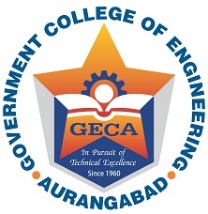 GOVERNMENT COLLEGE OF ENGINEERING AURANGABAD“In Pursuit of Global Competitiveness”(An Autonomous Institute of Government of Maharashtra)Name (in Capital letters):Enrolment No.:Department:Sr. No.Course CodeCourse NameCourse CreditName of the Department offering the Course